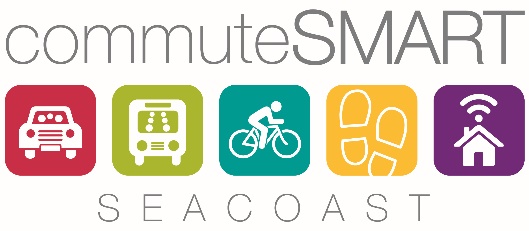 Thank you for your interest in joining commuteSMARTseacoast!  Please complete this form and return to info@commutesmartseacoast.orgMEMBERSHIP FORMCompany Name   	                                      Date   Street Address       City    State           Zip   Contact person  			Title Email      	Phone  Number of employees  (full time)   (part time)Please enter Yes or No for any of the following FREE CommuteSMART Seacoast services you are interested in receiving:   Surveying and analyzing employee commuting patterns and needs  On-site informational events  Employee registration for Emergency Ride Home Benefit  Printed literature about commuter options and resources.  Quarterly newsletter  Information on regional commuter events/contests (e.g. Bike/Walk to Work Week, Conquer the Cold, Seacoast B2B Commuter Challenge)For more information, contact us at: 603-994-3500 x104info@commutesmartseacoast.org       www.commuteSMARTseacoast.com 